О проведении сельскохозяйственной ярмарки на территории сельского поселения «Кажым»В целях улучшения товароснабжения населения продовольственными товарами повседневного спросаСовет сельского поселения «Кажым» решил:1. Провести 30 сентября 2022  года с 10-00  часов ярмарку «Сельскохозяйственная» на территории сельского поселения «Кажым»  по адресу: п.Кажым, ул.Набережная, д.1 (фойе ДК п.Кажым)2. Определить организатором ярмарки администрацию сельского поселения «Кажым».3. Разместить данное решение на официальном сайте администрации сельского поселения «Кажым» в сети Интернет.4. Настоящее решение вступает в силу со дня его принятия.Глава сельского поселения «Кажым»-                                     И.А.Безносикова«Кажым» сиктовмöдчöминса  Сöвет«Кажым» сиктовмöдчöминса  Сöвет«Кажым» сиктовмöдчöминса  Сöвет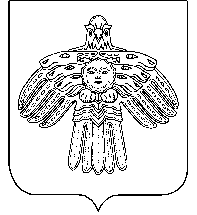 Совет сельского поселения «Кажым»Совет сельского поселения «Кажым»ПОМШУÖМ   РЕШЕНИЕот23 сентября2022 г.№ № II-16/60(пст.Кажым, Республика Коми  )(пст.Кажым, Республика Коми  )(пст.Кажым, Республика Коми  )